June 27, 2016Dear Mr. Sebastian “Baste” Duterte, Greetings from Cebu!  We would like to introduce to you the Metro Cebu Development and Coordinating Board (MCDCB), a consortium of the Province of Cebu; 13 cities and municipalities located on the eastern side of Cebu island, including the cities of Carcar, Naga, Talisay, Cebu, Mandaue, Lapu-Lapu and Danao and municipalities of San Fernando, Minglanilla, Cordova, Consolacion, Liloan, and Compostela;  regional line agencies; and private and civil society organizations.  It was created on April, 2011 through a Memorandum of Agreement (MOA) for metro-wide planning and development.The creation of the MCDCB is a manifestation of the heightened desire of public and private stakeholders of Metro Cebu to lead and plan for a desired and collective future, which is now actively promoted to all stakeholders as the MEGA CEBU Program.  MCDCB is now on its 4th year of celebrating the Mega Cebu Month this September. Since its founding in 2011, Mega Cebu has achieved many significant milestones, most significant of which is the completion of the Roadmap Study for Sustainable Urban Development for Metro Cebu in partnership with JICA.  In order to ensure continuity under a new administration, our theme this year is “Mega Cebu, Padayon ta!” We strive to continue making waves through engagement programs that aim to inform, influence and inspire all our valuable stakeholders toward the realization of the Mega Cebu 2050 Vision.One of the activities of the Mega Cebu Month is a youth convention to be held on September 17, 2016, at the University of San Jose-Recoletos Coliseum that will gather about 5000 students to discuss issues that the youth are now facing in relation to the priority projects of Mega Cebu.  In this connection, we would like to invite you to be our keynote speaker and talk about the youth’s role under the Duterte Administration in the context of Mega Cebu.  You may check our website, www.megacebu.org , to know more about this program.We are certainly looking forward to hearing from you soon. Needless to say, your presence would be highly appreciated.   Please feel free to text or call me at mobile# 0917 624 2678.   Together, let us continue to make waves with Mega Cebu!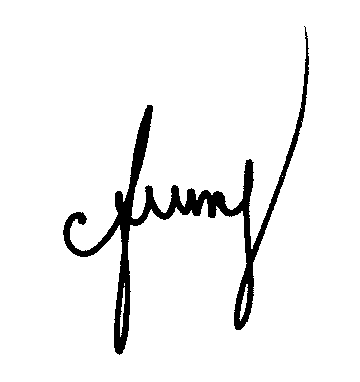 Sincerely,CAROLINE G. BALLESTEROSCommunications & Stakeholder Relationship ManagerMCDCB, RPOD PMO